Используя материал предыдущих уроков , сделайте следующие задания1. Какой из приведенных графиков может быть графиком функцииу = ?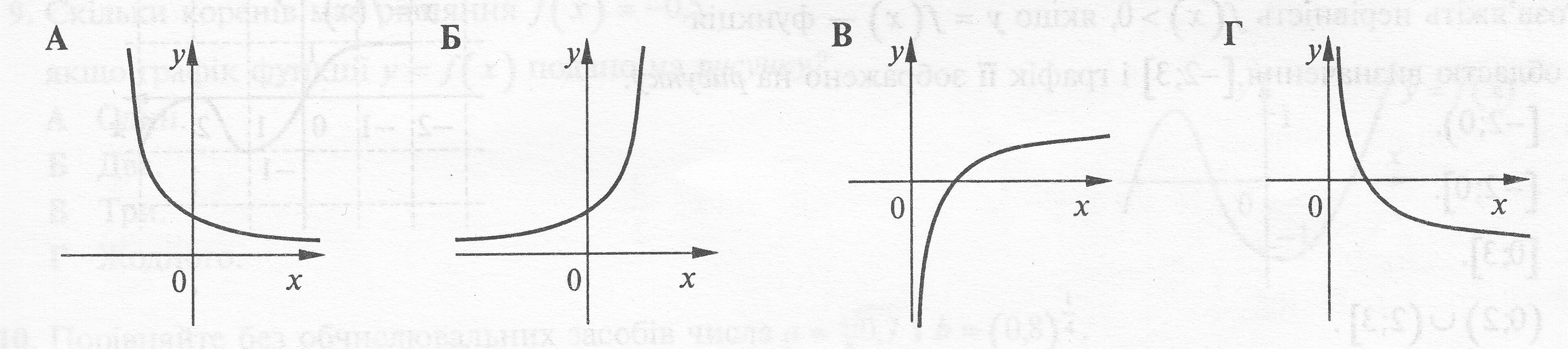 2.Какой из приведенных графиков может быть графиком функции  у = – 1 + ?3.Расположите числа в порядке  возрастания: (0,5)3;  (0,5)0,2;  (0,5)8.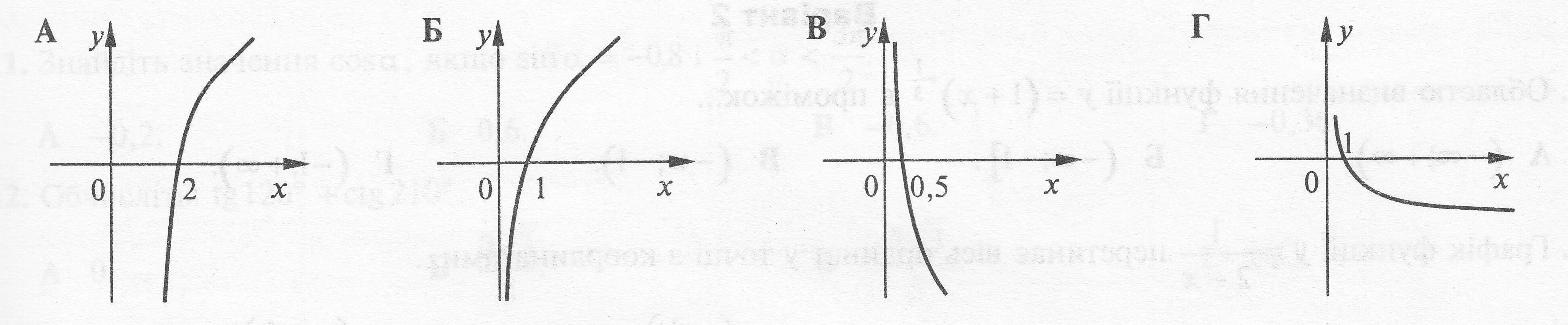 4.Найдите    область    определения    функции     у = .5. Постройте часть графика функции  у=sinx  на отрезке [-2П;0].а) Определить нули функции;б ) промежутки возрастания функции;в) промежутки убывания функции;г) промежутки знакопостоянства функции.6. Построить графики функций:   а)   С помощью преобразования графика функции y=3х  получите график функции      y=3х + 4 б) С помощью преобразования графика функции y= получите график функции      y= -3ІІ вариант1.Какой из приведенных графиков может быть графиком функцииу = 2 – х?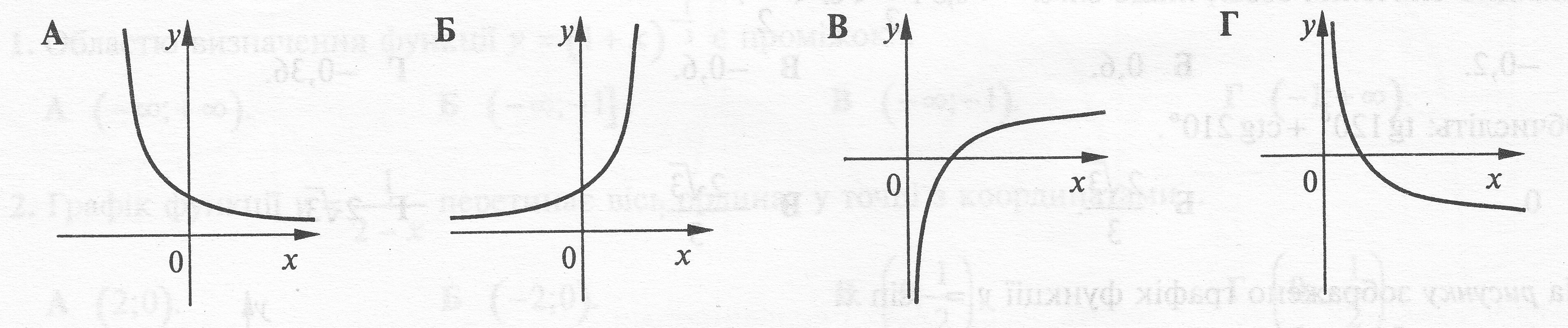 2.Какой из приведенных графиков может быть графиком функции                                     у = ?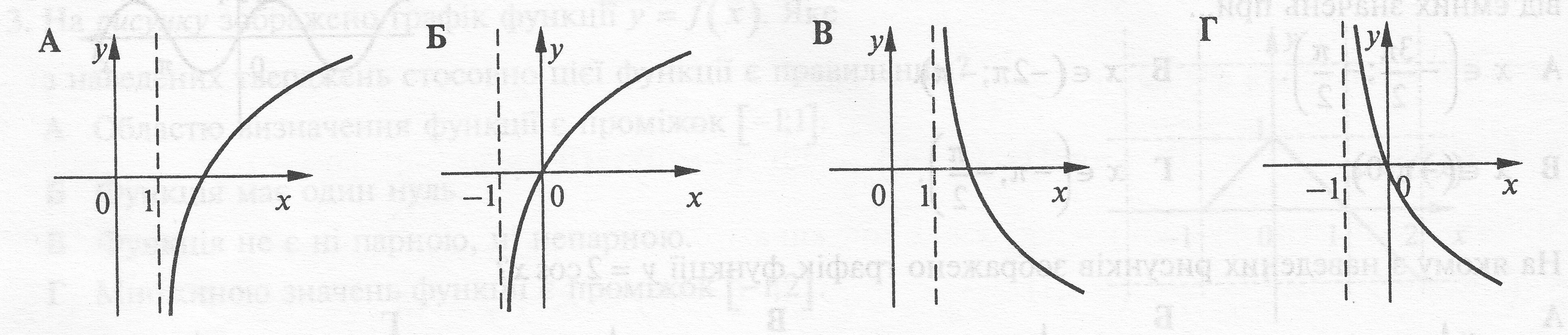 3. Расположите числа в порядке возрастания:  (1,7)2;  (1,7)7;  (1,7)– 1,7 .4. Найдите область определения функции    у = .5.   Постройте часть графика функции  у=cosx  на отрезке [-П/2;3 П/2].а)Определить нули функции;б)промежутки возрастания функции;в)промежутки убывания функции;г)промежутки знакопостоянства функции.6. Построить графики функций:   а)   С помощью преобразования графика функции y=2х   получите график функции      y=2х -3 б) С помощью преобразования графика функции y= получите график функции      y= +2